Publicado en Hondarribia el 11/05/2023 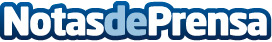 La Red Medieval estrena proyecto: Red ViajeraSe trata de una iniciativa con la que la Asociación va a tener presencia y promoción en las ferias o jornadas más consolidadas de cada una de las siete localidades de España y Portugal que la integranDatos de contacto:Javier Bravo606411053Nota de prensa publicada en: https://www.notasdeprensa.es/la-red-medieval-estrena-proyecto-red-viajera_1 Categorias: Artes Escénicas Historia Sociedad País Vasco Turismo http://www.notasdeprensa.es